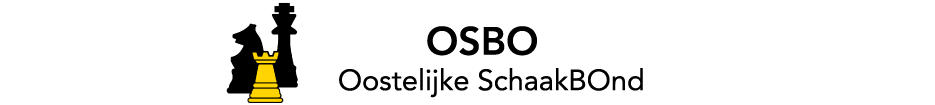 Concept Notulen AV 260420171. Opening en mededelingenDe voorzitter opent de vergadering om 20:10. Een bericht van afmelding is ontvangen van Dodewaardse Schaakvereniging, Doesborghs S.G., SV Groenlo, SV Het Zwarte Water, SV Koningswaal, SV PION en ZZS!.Alle bestuursleden zijn aanwezig. De portefeuille Wedstrijdzaken is momenteel vacant. Namens de KNSB zijn Frank Lommers en Jan Stomphorst aanwezig. De voorzitter memoreert het overlijden van Gert Jan van Wijk, erelid en vele jaren secretaris van Denk en Zet Hattem. De vergadering gedenkt met hem andere bekende en minder bekende schaakleden die de afgelopen periode zijn overleden met 1 minuut stilte.Voor de vergadering is te elfder ure een voorstel tot wijziging van de dispensatieregeling van de OSBO-competitie ingediend door PSV DoDo. Met het oog op de zorgvuldigheid stelt de voorzitter voor dit             nu niet te behandelen. Er is nu wel heel weinig tijd geweest om de consequenties te overzien. De AV verstrekt het bestuur het mandaat om over het voorstel te besluiten, zodat een eventuele invoering met ingang van het nieuwe seizoen plaats kan vinden. 2. Notulen AV 30 November 2016In het concept staat op pagina 1 vermeld dat SV Wageningen zich had afgemeld, de vereniging was echter aanwezig. Dit zal worden aangepast. De tekst wordt voorts overeenkomstig vastgesteld, met dank aan de notulist Miklós Hoffer. 3. Begroting 2017-2018 (zie site)Penningmeester Peter Zieck licht de begroting toe. Hij geeft aan dat er € 500,- extra is gereserveerd met het oog op de integratie van de OSBO/SBO en SGS.Egon Gijsbers (SV De Kameleon) en Noël Bovens (BSV Bennekom) vragen wat de vermogenspositie van de OSBO is. Peter Z geeft aan dat deze ca. € 46.000,-  bedraagt en in de Jaarrekening wordt vermeld. Op verzoek zal de vermogenspositie ook vermeld worden bij het bespreken van de begroting.Er wordt gestemd over de begroting en de AV gaat unaniem akkoord.4. Wedstrijdzaken	a) OSBO PKDe belangstelling voor de hoofdklasse viel zodanig tegen dat deze aanvankelijk gecancelled is. ASV is echter met een oplossing gekomen door dit onderdeel van het PK in het OSKA te integreren. Dit is een weekendtoernooi. Zo zal er in september alsnog een OSBO-kampioen van 2017 komen.	b) Competitieopzet 2017-2018De laatste ronde van de Promotieklasse en de KNSB moet nog worden gespeeld. Derhalve zijn nog niet alle promovendi en degradanten bekend. De competitieopzet van 2017-2018 zal gelijk zijn aan die van het lopende seizoen. Vermoedelijk wordt dit het laatste seizoen waarin de regionale en landelijke competities gekoppeld zijn. Gorrit Smit vraagt of de promotie van de 4e naar de 3e klasse wel eens problemen oplevert. Huub geeft aan dat het op zich wel meevalt maar dat teams er soms voor kiezen in de lagere klasse te blijven spelen aangezien je dan maar 4 spelers in plaats van 6 nodig hebt. Verder geeft hij aan dat onder andere de krachtsverschillen in de laagste klasse het soms lastig maken.5. KNSB zaken 	a) Plan voor scheiden regionale- en KNSB-competitiesIn de komende Bondsraadvergadering zal het voorstel ter stemming gebracht worden om als pilot tot een scheiding van de regionale en landelijke competities te komen. Tevens zal er dan een 4e klasse KNSB komen. De pilot zal twee jaar duren waarna in een evaluatie beslist zal worden of de scheiding definitief wordt of dat herstel in de oude toestand zal plaatsvinden. Het karakter van pilot heeft eraan bijgedragen dat er nog maar 1 bond is die niet akkoord is. Om het traject te starten in het seizoen 2018-2019 dienen zich minimaal 80 teams voor de 4e klasse KNSB te hebben aangemeld.  Een achterliggende gedachte is dat de landelijke competitie zo voor meer spelers opengesteld wordt en dat de structuur ervan op een huis zal gaan lijken in plaats van op een piramide.Niels van der Mark (SV Doetinchem) vraagt of alle regionale bonden mee moeten in de keuze voor scheiding.Dirk geeft aan dat dit niet noodzakelijk is, maar wel wenselijk. Het besluit om een team in te schrijven ligt bij de verenigingen. Wel is het van belang dat er een zeer groot draagvlak voor het besluit tot scheiding is. Dat is inderdaad het geval. Jan Stomphorst (KNSB) geeft aan dat de HSB de enige bond is die tegen is. Verenigingen uit die bond kunnen wél teams inschrijven.Paul Ham vraagt wat er gebeurt als de pilot mislukt.  Jan geeft aan dat rechten worden behouden als de 4e klasse komt te vervallen.	b) Werkgroepen OSBO-SBO-SGS, informatiefDirk geeft aan dat behalve Communicatie alle werkgroepen van start zijn gegaan.Eind mei (wordt eind juni)zal de Stuurgroep (voorzitters OSBO, SBO en SGS) bijeenkomen. Hier zal een stand van zaken ter informatie uit rollen.Hierna wordt de AV ingelicht over de ontwikkelingen binnen de Werkgroep Financiën.Er is overeenstemming bereikt over het verschil in de vermogenspositie. Het idee van de werkgroep luidt als volgt: er wordt uitgegaan van de bond met de laagste vermogenspositie. Dit is de SGS met 25% van de afdracht aan de KNSB. Aldus  wordt dat niveau ook aangehouden bij de andere bonden en kan worden afgeroomd. Het overschot wordt omgeslagen over de clubs. Op dat moment is de vermogenspositie van de bonden gelijkgetrokken. Vanaf het nieuwe vertrekpunt wordt bekeken: wat is het minimum bedrag dat nodig is om de basistaken uit te voeren? Zodoende kan dan het niveau van de nieuwe contributie worden bepaald.De andere werkgroepen zijn ook al bijeengekomen en de leden van de bonden zullen op de hoogte worden gehouden van relevante ontwikkelingen.	c) Nieuwe contactpersoon KNSBNamens de KNSB stelt Frank Lommers zich voor. Hij zal Jan Stomphorst opvolgen als contactpersoon. Hij heeft de portefeuilles organisatieondersteuning en vernieuwing/groei onder zich. Hij heeft een gezin en ruime werkervaring als interim-manager. Hij speelt momenteel bij Lekstroom, eerder bij Vianen en De Vrije Pion. Dirk geeft aan dat een vernieuwing in elk geval al is dat de papieren competitiegids met ingang van het komende seizoen waarschijnlijk zal verdwijnen.6. RondvraagGert-Jan van Vliet (Rokade) geeft aan dat zijn vereniging in het kader van het 60-jarig jubileum de halve finale en finale van de KNSB Beker naar Lichtenvoorde heeft gehaald. Bij dezen is eenieder uitgenodigd om 25 mei te komen kijken naar deze topwedstrijd in het gemeentehuis van Oost Gelre. Gorrit Smit (DSG Pallas) vond het jammer dat de bar met de slotronde bij O&O gesloten was op het moment dat Pallas 2 het kampioenschap kon vieren. Inderdaad lusten de mensen dan wel wat. Competitieleider Huub Blom neemt er notie van.De voorzitter sluit om 21:00 uur het officiële gedeelte van de vergadering en nodigt de aanwezigen uit voor een drankje aan de bar. Na de pauze zal Huub zijn presentatie over de OSBO geven.De notulist,M.G.A. Hoffer